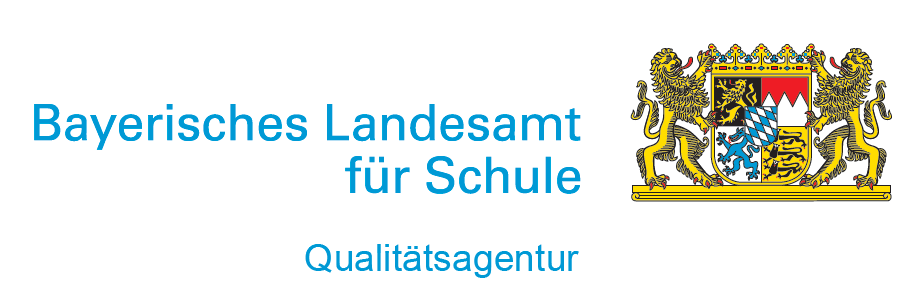 Kollegiale Arbeit - AbgestimmtheitFragebogen für LehrkräfteMit diesem Fragebogen haben Sie die Möglichkeit, einzuschätzen, inwieweit Sie sich mit ihren Kolleginnen und Kollegen bezüglich ihrer pädagogischen Arbeit abstimmen. Abgestimmtheit der kollegialen ArbeitAbgestimmtheit der kollegialen ArbeitAbgestimmtheit der kollegialen Arbeittrifft nicht zutrifft nicht zutrifft eher nicht zutrifft eher nicht zuteils/teilsteils/teilstrifft eher zutrifft eher zutrifft zuEs kommt bei uns immer wieder vor, dass Unterrichtsthemen fächerübergreifend behandelt werden. Es kommt bei uns immer wieder vor, dass Unterrichtsthemen fächerübergreifend behandelt werden. Es kommt bei uns immer wieder vor, dass Unterrichtsthemen fächerübergreifend behandelt werden. Fehler! Textmarke nicht definiert.Fehler! Textmarke nicht definiert.Fehler! Textmarke nicht definiert.Fehler! Textmarke nicht definiert.Fehler! Textmarke nicht definiert.Fehler! Textmarke nicht definiert.Fehler! Textmarke nicht definiert.Fehler! Textmarke nicht definiert.Fehler! Textmarke nicht definiert.Fehler! Textmarke nicht definiert.Fehler! Textmarke nicht definiert.Fehler! Textmarke nicht definiert.Fehler! Textmarke nicht definiert.Fehler! Textmarke nicht definiert.Fehler! Textmarke nicht definiert.Fehler! Textmarke nicht definiert.Fehler! Textmarke nicht definiert.Fehler! Textmarke nicht definiert.Fehler! Textmarke nicht definiert.Fehler! Textmarke nicht definiert.Fehler! Textmarke nicht definiert.Fehler! Textmarke nicht definiert.Fehler! Textmarke nicht definiert.Fehler! Textmarke nicht definiert.Fehler! Textmarke nicht definiert.Fehler! Textmarke nicht definiert.Fehler! Textmarke nicht definiert.Wie viele Themen haben Sie tatsächlich behandelt? Bitte die Anzahl angeben. Wie viele Themen haben Sie tatsächlich behandelt? Bitte die Anzahl angeben. Wie viele Themen haben Sie tatsächlich behandelt? Bitte die Anzahl angeben.  ___________ ___________ ___________ ___________ ___________ ___________ ___________ ___________ ___________Wir haben Regeln an unserer Schule vereinbart, an die wir uns alle halten.Wir haben Regeln an unserer Schule vereinbart, an die wir uns alle halten.Wir haben Regeln an unserer Schule vereinbart, an die wir uns alle halten.Fehler! Textmarke nicht definiert.Fehler! Textmarke nicht definiert.Fehler! Textmarke nicht definiert.Fehler! Textmarke nicht definiert.Fehler! Textmarke nicht definiert.Fehler! Textmarke nicht definiert.Fehler! Textmarke nicht definiert.Fehler! Textmarke nicht definiert.Fehler! Textmarke nicht definiert.Fehler! Textmarke nicht definiert.Fehler! Textmarke nicht definiert.Fehler! Textmarke nicht definiert.Fehler! Textmarke nicht definiert.Fehler! Textmarke nicht definiert.Fehler! Textmarke nicht definiert.Fehler! Textmarke nicht definiert.Fehler! Textmarke nicht definiert.Fehler! Textmarke nicht definiert.Fehler! Textmarke nicht definiert.Fehler! Textmarke nicht definiert.Fehler! Textmarke nicht definiert.Fehler! Textmarke nicht definiert.Fehler! Textmarke nicht definiert.Fehler! Textmarke nicht definiert.Fehler! Textmarke nicht definiert.Fehler! Textmarke nicht definiert.Fehler! Textmarke nicht definiert.Welche Regeln fallen Ihnen da als Erstes ein? Wie gut halten sich alle daran?Welche Regeln fallen Ihnen da als Erstes ein? Wie gut halten sich alle daran?Welche Regeln fallen Ihnen da als Erstes ein? Wie gut halten sich alle daran?Welche Regeln fallen Ihnen da als Erstes ein? Wie gut halten sich alle daran?Welche Regeln fallen Ihnen da als Erstes ein? Wie gut halten sich alle daran?Welche Regeln fallen Ihnen da als Erstes ein? Wie gut halten sich alle daran?Welche Regeln fallen Ihnen da als Erstes ein? Wie gut halten sich alle daran?Welche Regeln fallen Ihnen da als Erstes ein? Wie gut halten sich alle daran?Welche Regeln fallen Ihnen da als Erstes ein? Wie gut halten sich alle daran?Welche Regeln fallen Ihnen da als Erstes ein? Wie gut halten sich alle daran?Welche Regeln fallen Ihnen da als Erstes ein? Wie gut halten sich alle daran?Welche Regeln fallen Ihnen da als Erstes ein? Wie gut halten sich alle daran?1.___________________________________2.___________________________________3.___________________________________4.___________________________________5.___________________________________1.___________________________________2.___________________________________3.___________________________________4.___________________________________5.___________________________________1.___________________________________2.___________________________________3.___________________________________4.___________________________________5.___________________________________ klappt gut klappt gut klappt gut klappt gut nicht so gut nicht so gut nicht so gut nicht so gut nicht so gut1.___________________________________2.___________________________________3.___________________________________4.___________________________________5.___________________________________1.___________________________________2.___________________________________3.___________________________________4.___________________________________5.___________________________________1.___________________________________2.___________________________________3.___________________________________4.___________________________________5.___________________________________ klappt gut klappt gut klappt gut klappt gut nicht so gut nicht so gut nicht so gut nicht so gut nicht so gut1.___________________________________2.___________________________________3.___________________________________4.___________________________________5.___________________________________1.___________________________________2.___________________________________3.___________________________________4.___________________________________5.___________________________________1.___________________________________2.___________________________________3.___________________________________4.___________________________________5.___________________________________ klappt gut klappt gut klappt gut klappt gut nicht so gut nicht so gut nicht so gut nicht so gut nicht so gut1.___________________________________2.___________________________________3.___________________________________4.___________________________________5.___________________________________1.___________________________________2.___________________________________3.___________________________________4.___________________________________5.___________________________________1.___________________________________2.___________________________________3.___________________________________4.___________________________________5.___________________________________ klappt gut klappt gut klappt gut klappt gut nicht so gut nicht so gut nicht so gut nicht so gut nicht so gut1.___________________________________2.___________________________________3.___________________________________4.___________________________________5.___________________________________1.___________________________________2.___________________________________3.___________________________________4.___________________________________5.___________________________________1.___________________________________2.___________________________________3.___________________________________4.___________________________________5.___________________________________ klappt gut klappt gut klappt gut klappt gut nicht so gut nicht so gut nicht so gut nicht so gut nicht so gutWenn ich eine Klasse neu übernehme, findet eine geregelte Form der "Übergabe" statt.Wenn ich eine Klasse neu übernehme, findet eine geregelte Form der "Übergabe" statt.Wenn ich eine Klasse neu übernehme, findet eine geregelte Form der "Übergabe" statt.Fehler! Textmarke nicht definiert.Fehler! Textmarke nicht definiert.Fehler! Textmarke nicht definiert.Fehler! Textmarke nicht definiert.Fehler! Textmarke nicht definiert.Fehler! Textmarke nicht definiert.Fehler! Textmarke nicht definiert.Fehler! Textmarke nicht definiert.Fehler! Textmarke nicht definiert.Fehler! Textmarke nicht definiert.Fehler! Textmarke nicht definiert.Fehler! Textmarke nicht definiert.Fehler! Textmarke nicht definiert.Fehler! Textmarke nicht definiert.Fehler! Textmarke nicht definiert.Fehler! Textmarke nicht definiert.Fehler! Textmarke nicht definiert.Fehler! Textmarke nicht definiert.Fehler! Textmarke nicht definiert.Fehler! Textmarke nicht definiert.Fehler! Textmarke nicht definiert.Fehler! Textmarke nicht definiert.Fehler! Textmarke nicht definiert.Fehler! Textmarke nicht definiert.Fehler! Textmarke nicht definiert.Fehler! Textmarke nicht definiert.Fehler! Textmarke nicht definiert.Wenn ich die Klasse einer Kollegin/eines Kollegen übernehme, spreche ich mich ab über…Wenn ich die Klasse einer Kollegin/eines Kollegen übernehme, spreche ich mich ab über…Wenn ich die Klasse einer Kollegin/eines Kollegen übernehme, spreche ich mich ab über…Wenn ich die Klasse einer Kollegin/eines Kollegen übernehme, spreche ich mich ab über…Wenn ich die Klasse einer Kollegin/eines Kollegen übernehme, spreche ich mich ab über…Wenn ich die Klasse einer Kollegin/eines Kollegen übernehme, spreche ich mich ab über…Wie wichtig finden Sie diese Aspekte für eine gelungene „Übergabe“?Wie wichtig finden Sie diese Aspekte für eine gelungene „Übergabe“?Wie wichtig finden Sie diese Aspekte für eine gelungene „Übergabe“?Wie wichtig finden Sie diese Aspekte für eine gelungene „Übergabe“?Wie wichtig finden Sie diese Aspekte für eine gelungene „Übergabe“?Wie wichtig finden Sie diese Aspekte für eine gelungene „Übergabe“?nieseltenoftsehr oftsehr oftunwichtigunwichtigunentschiedenunentschiedensehrwichtigsehrwichtig… den behandelten Stoff.Fehler! Textmarke nicht definiert.Fehler! Textmarke nicht definiert.Fehler! Textmarke nicht definiert.Fehler! Textmarke nicht definiert.Fehler! Textmarke nicht definiert.Fehler! Textmarke nicht definiert.Fehler! Textmarke nicht definiert.Fehler! Textmarke nicht definiert.Fehler! Textmarke nicht definiert.Fehler! Textmarke nicht definiert.Fehler! Textmarke nicht definiert.Fehler! Textmarke nicht definiert.Fehler! Textmarke nicht definiert.Fehler! Textmarke nicht definiert.Fehler! Textmarke nicht definiert.Fehler! Textmarke nicht definiert.Fehler! Textmarke nicht definiert.Fehler! Textmarke nicht definiert.Fehler! Textmarke nicht definiert.Fehler! Textmarke nicht definiert.Fehler! Textmarke nicht definiert.Fehler! Textmarke nicht definiert.Fehler! Textmarke nicht definiert.Fehler! Textmarke nicht definiert.Fehler! Textmarke nicht definiert.Fehler! Textmarke nicht definiert.Fehler! Textmarke nicht definiert.Fehler! Textmarke nicht definiert.Fehler! Textmarke nicht definiert.Fehler! Textmarke nicht definiert.Fehler! Textmarke nicht definiert.Fehler! Textmarke nicht definiert.Fehler! Textmarke nicht definiert.… die Schülerinnen und Schüler in der Klasse. Fehler! Textmarke nicht definiert.Fehler! Textmarke nicht definiert.Fehler! Textmarke nicht definiert.Fehler! Textmarke nicht definiert.Fehler! Textmarke nicht definiert.Fehler! Textmarke nicht definiert.Fehler! Textmarke nicht definiert.Fehler! Textmarke nicht definiert.Fehler! Textmarke nicht definiert.Fehler! Textmarke nicht definiert.Fehler! Textmarke nicht definiert.Fehler! Textmarke nicht definiert.Fehler! Textmarke nicht definiert.Fehler! Textmarke nicht definiert.Fehler! Textmarke nicht definiert.Fehler! Textmarke nicht definiert.Fehler! Textmarke nicht definiert.Fehler! Textmarke nicht definiert.Fehler! Textmarke nicht definiert.Fehler! Textmarke nicht definiert.Fehler! Textmarke nicht definiert.Fehler! Textmarke nicht definiert.Fehler! Textmarke nicht definiert.Fehler! Textmarke nicht definiert.Fehler! Textmarke nicht definiert.Fehler! Textmarke nicht definiert.Fehler! Textmarke nicht definiert.Fehler! Textmarke nicht definiert.Fehler! Textmarke nicht definiert.Fehler! Textmarke nicht definiert.Fehler! Textmarke nicht definiert.Fehler! Textmarke nicht definiert.Fehler! Textmarke nicht definiert.… den Leistungsstand der Klasse.Fehler! Textmarke nicht definiert.Fehler! Textmarke nicht definiert.Fehler! Textmarke nicht definiert.Fehler! Textmarke nicht definiert.Fehler! Textmarke nicht definiert.Fehler! Textmarke nicht definiert.Fehler! Textmarke nicht definiert.Fehler! Textmarke nicht definiert.Fehler! Textmarke nicht definiert.Fehler! Textmarke nicht definiert.Fehler! Textmarke nicht definiert.Fehler! Textmarke nicht definiert.Fehler! Textmarke nicht definiert.Fehler! Textmarke nicht definiert.Fehler! Textmarke nicht definiert.Fehler! Textmarke nicht definiert.Fehler! Textmarke nicht definiert.Fehler! Textmarke nicht definiert.Fehler! Textmarke nicht definiert.Fehler! Textmarke nicht definiert.Fehler! Textmarke nicht definiert.Fehler! Textmarke nicht definiert.Fehler! Textmarke nicht definiert.Fehler! Textmarke nicht definiert.Fehler! Textmarke nicht definiert.Fehler! Textmarke nicht definiert.Fehler! Textmarke nicht definiert.Fehler! Textmarke nicht definiert.Fehler! Textmarke nicht definiert.Fehler! Textmarke nicht definiert.Fehler! Textmarke nicht definiert.Fehler! Textmarke nicht definiert.Fehler! Textmarke nicht definiert.… Wissenslücken. Fehler! Textmarke nicht definiert.Fehler! Textmarke nicht definiert.Fehler! Textmarke nicht definiert.Fehler! Textmarke nicht definiert.Fehler! Textmarke nicht definiert.Fehler! Textmarke nicht definiert.Fehler! Textmarke nicht definiert.Fehler! Textmarke nicht definiert.Fehler! Textmarke nicht definiert.Fehler! Textmarke nicht definiert.Fehler! Textmarke nicht definiert.Fehler! Textmarke nicht definiert.Fehler! Textmarke nicht definiert.Fehler! Textmarke nicht definiert.Fehler! Textmarke nicht definiert.Fehler! Textmarke nicht definiert.Fehler! Textmarke nicht definiert.Fehler! Textmarke nicht definiert.Fehler! Textmarke nicht definiert.Fehler! Textmarke nicht definiert.Fehler! Textmarke nicht definiert.Fehler! Textmarke nicht definiert.Fehler! Textmarke nicht definiert.Fehler! Textmarke nicht definiert.Fehler! Textmarke nicht definiert.Fehler! Textmarke nicht definiert.Fehler! Textmarke nicht definiert.Fehler! Textmarke nicht definiert.Fehler! Textmarke nicht definiert.Fehler! Textmarke nicht definiert.Fehler! Textmarke nicht definiert.Fehler! Textmarke nicht definiert.Fehler! Textmarke nicht definiert.